CTWA ‘THY KINGDOM COME’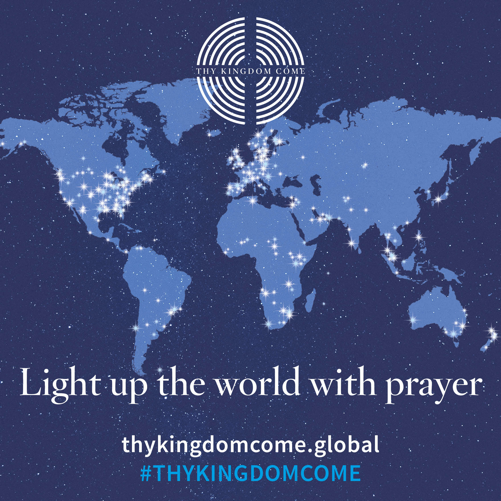 Midday Prayer We hope that you will be able to use these prayers either as you join with others on Zoom, watch online or by yourself at home. Leader: We say togetherAll:  	Gracious God, 	we come before you now,  apart yet together, separated yet unitedin our love and worship of our Lord Jesus(Pause - You may want to light a candle or just sit quietly)Leader: We read together the Psalm for the dayFriday 22nd: Psalm 47Monday 25th: Psalm 21.1-7Tuesday 26th: Psalm 29Wednesday 27th: Psalm 46Thursday 28th: Psalm 84Friday 29th: Psalm 93Leader: This is the Word of the LordAll: 	Thanks be to God(Take a moment to speak out your praise to God)Leader: ‘Christ did not enter a sanctuary made by human hands, a mere copy of the true one, but he entered into heaven itself, now to appear in the presence of God on our behalf.’ (Hebrews 9.24)We know that Jesus is seated at the right hand of the Father, interceding for us, and so we bring before God the needs of our community:(suggested themes are given below)Monday: The unity of the church, Children, Mental health Tuesday: The renewal of the environment, Young People, those currently unwell Wednesday: Our Nation & Government, Working- Age Adults, those in debtThursday: Our World Leaders, Retirement-Age adults, Broken relationshipsFriday: Healing for the sick, Adults in care homes, those feeling isolated or bereavedLeader: Lord Jesus, our desire is that your kingdom will come on earth as it is in heaven. We bring before you the names of the five individuals we have chosen to pray for. (Pause as we name them before God now)Lord God, help us to seek first your kingdom above all else. We offer these prayers in your precious name, AmenLeader: Just as Jesus prayed “Not my will but yours be done” so we too submit our lives to God, trusting that he is merciful and loving. We confess to God the times we have got it wrong(Pause – for you to silently bring those wrong thoughts and actions before God)Leader: Lord Jesus, We know that no sin is bigger than your forgiving love. Thank you that your Word promises us that, if we confess our sins, you are faithful and just and will forgive us our sins and purify us. All: 	 In gratitude we receive your forgiveness. AmenLeader: We sit quietly together in the presence of God, listening for his voice, allowing God to fill us afresh with the Holy Spirit (Pause)Leader: Being made one by the power of the Spirit, as our Saviour taught us, so we pray together:All:Our Father, who art in heaven,
hallowed be your name;
Your kingdom come;
Your will be done;
on earth as it is in heaven.
Give us this day our daily bread.
And forgive us our trespasses,
as we forgive those who trespass against us.
And lead us not into temptation;
but deliver us from evil.
For yours is the kingdom,
the power and the glory,
for ever and ever.
Amen.Leader: Almighty God, your ascended Son has sent us into the world to preach the good news of your kingdom: inspire us with your Spirit
and fill our hearts with the fire of your love, that all who hear your Word
may be drawn to you,
through Jesus Christ our Lord. All:       Amen. 